СОВЕТ  ВЛАДИМИРСКОГО СЕЛЬСКОГО ПОСЕЛЕНИЯ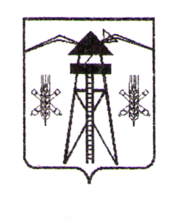 ЛАБИНСКОГО   РАЙОНА(третий созыв)                                                                 РЕШЕНИЕОт 20 февраля  2016 г.                                                                                                      № 88/25ст-ца ВладимирскаяО внесении  изменения в решение Совета Владимирского сельского поселения Лабинского района № 78/22  от 14 января 2016 года «Утверждение перечня земельных участков, предназначенных для предоставления в аренду заявителям (гражданам имеющих трех и белее детей), состоящих на учете в качестве лиц, имеющих право на предоставление им земельных участков в аренду»         В соответствии с Земельным кодексом Российской Федерации, Федеральным законом от 25 октября 2001 года №137-ФЗ «О введении в действие Земельного кодекса Российской Федерации», Федеральным законом от 06 октября 2003 года № 131-ФЗ «Об общих принципах организации местного самоуправления в Российской Федерации», законом Краснодарского края
от 26 декабря 2014 г. № 3085-КЗ
«О предоставлении гражданам, имеющим трех и более детей, в собственность бесплатно земельных участков, находящихся в государственной или муниципальной собственности», Уставом Владимирского сельского поселения Лабинского района Совет Владимирского сельского поселения Лабинского района РЕШИЛ:          1. Внести изменения в решение Совета Владимирского сельского поселения Лабинского района № 78/22  от 14 января 2016 года «Утверждение перечня земельных участков, предназначенных для предоставления в аренду заявителям (гражданам имеющих трех и белее детей), состоящих на учете в качестве лиц, имеющих право на предоставление им земельных участков в аренду»:       1) Исключить подпункт 1 пункта 1.	       2) Дополнить перечень земельных участков предназначенных для предоставления в аренду заявителям (гражданам имеющих трех и белее детей), состоящих на учете в качестве лиц, имеющих право на предоставление им земельных участков в аренду:1) Земельный участок, расположенный по адресу: Краснодарский край, Лабинский   район, ст-ца   Владимирская, ул.  Телеграфная,10/1, площадью 3492 кв.м., кадастровый номер 23:18:0703008:912, категория земель «земли населенных пунктов», разрешенное использование: отдельно стоящие  индивидуальные жилые дома с приусадебными участками с содержанием домашнего скота и птицы, с возможностью ведения личного подсобного хозяйства, садоводства, огородничества, сенокошения; 2) Земельный участок, расположенный по адресу: Краснодарский край, Лабинский     район, ст-ца      Владимирская,  ул.    Степная,4,    площадью 1128 кв.м., кадастровый номер 23:18:0703003:289, категория земель «земли населенных пунктов», разрешенное использование: отдельно стоящие  индивидуальные жилые дома с приусадебными участками с содержанием домашнего скота и птицы, с возможностью ведения личного подсобного хозяйства, садоводства, огородничества, сенокошения;3) Земельный участок, расположенный по адресу: Краснодарский край, Лабинский   район, ст-ца   Владимирская, ул.  Телеграфная,12/7, площадью 1500 кв.м., кадастровый номер 23:18:0703008:910, категория земель «земли населенных пунктов», разрешенное использование: отдельно стоящие  индивидуальные жилые дома с приусадебными участками с содержанием домашнего скота и птицы, с возможностью ведения личного подсобного хозяйства, садоводства, огородничества, сенокошения;4) Земельный участок, расположенный по адресу: Краснодарский край, Лабинский    район, ст-ца    Владимирская, ул.   Старателей,64,  площадью 835 кв.м., кадастровый номер 23:18:0703005:363, категория земель «земли населенных пунктов», разрешенное использование: отдельно стоящие  индивидуальные жилые дома с приусадебными участками с содержанием домашнего скота и птицы, с возможностью ведения личного подсобного хозяйства, садоводства, огородничества, сенокошения;5) Земельный участок, расположенный по адресу: Краснодарский край, Лабинский   район, ст-ца    Владимирская, ул.  Урицкого,115/1,  площадью 1657 кв.м., кадастровый номер 23:18:0703014:813, категория земель «земли населенных пунктов», разрешенное использование: отдельно стоящие  индивидуальные жилые дома с приусадебными участками с содержанием домашнего скота и птицы, с возможностью ведения личного подсобного хозяйства, садоводства, огородничества, сенокошения; 2. Общему отделу администрации Владимирского сельского поселения (Зенина) опубликовать настоящее решение в средствах массовой информации и разместить на официальном сайте администрации Владимирского сельского поселения Лабинского района в информационно-телекоммуникационной сети Интернет.           3.Контроль за выполнением настоящего решения возложить на комитет по вопросам экономики, бюджета, финансов, налогов, законности, правопорядка, оборонной работы и казачества (Бондаренко).          4.Настоящее решение вступает в силу со дня официального опубликования.Глава Владимирского сельского поселенияЛабинского района 							                        И.В.ТараськоваПредседатель Совета Владимирского сельского поселения Лабинского района					                      А.П. Садовский